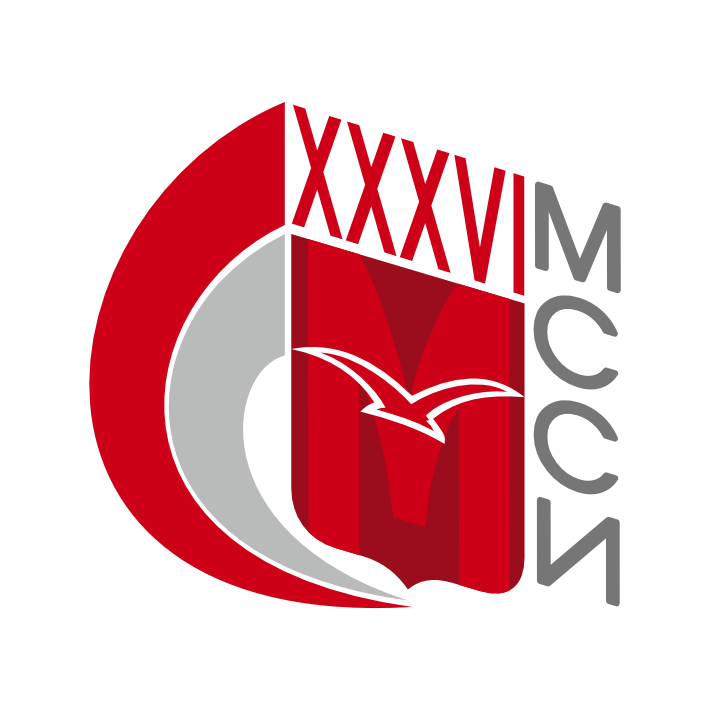 ПОЛОЖЕНИЕсоревнования по подводному спорту в программе XXXVI Московских студенческих спортивных игр(код вида спорта – 1460008511Я)Москва2023 годОБЩИЕ ПОЛОЖЕНИЯСоревнование по подводному спорту в программе XXXVI Московских студенческих спортивных игр (далее - "Соревнование") проводится среди студентов образовательных организаций высшего образования города Москвы и Московской области, аккредитованных Федеральной службой по надзору в сфере образования и науки (далее - "ВУЗ").Соревнование проводиться в соответствии с данным Положением и на основании:Положения о проведении XXXVI Московских студенческих спортивных игр;Единого календарного плана физкультурных, спортивных и массовых спортивно-зрелищных мероприятий города Москвы (далее - "ЕКП") на 2023 год, утверждённого Департаментом спорта города Москвы (далее - "Москомспорт"). Реестровый номер 66208;Правил соревнований по виду спорта "ПОДВОДНЫЙ СПОРТ" (номер-код 1460008511Я, группа спортивных дисциплин плавание в ластах), утверждённых приказом Минспорта России № 416 от 27 апреля 2018 года (далее - "Правила соревнований").Организатором соревнования является Московское региональное отделение Общероссийской общественной организации "Российский студенческий спортивный союз" (далее - "МРО РССС").Соревнование проводится с целью популяризации и развития подводного спорта среди студенческой молодёжи.Задачей соревнования является:выявление лучших студентов-спортсменов;разносторонняя плавательная подготовка студентов-спортсменов;повышение спортивного мастерства и выполнение квалификационных нормативов студентами-спортсменами;популяризация спортивного подводного спорта как одного из видов спорта и физической культуры в высшей школе;пропаганда здорового образа жизни среди студентов образовательных организаций;формирование студенческой сборной команды города Москвы для участия во всероссийских студенческих соревнованиях по подводному спорту.В соответствии с настоящим Положением запрещено оказывать противоправное влияние на результаты спортивных соревнований. Противоправным влиянием на результат официального спортивного соревнования признают совершение в целях достижения заранее определённого результата или исхода этого соревнования хотя бы одного из следующих деяний:подкуп спортсменов, спортивных судей, тренеров, руководителей спортивных команд, других участников или организаторов официального спортивного соревнования (в том числе их работников), принуждение или склонение указанных лиц к оказанию такого влияния или совершение этих действий по предварительному сговору с указанными лицами;получение спортсменами, спортивными судьями, тренерами, руководителями спортивных команд, другими участниками или организаторами официального спортивного соревнования (в том числе их работниками) денег, ценных бумаг, иного имущества, пользование указанными лицами услугами имущественного характера, извлечение ими других выгод и преимуществ или их предварительный сговор.В соответствии с пунктом 3 части 4 статьи 26.2 329-ФЗ «О физической культуре и спорте в Российской Федерации» настоящим Положением запрещается оказывать противоправное влияние на результаты соревнования.Участникам запрещается участвовать в азартных играх в букмекерских конторах и тотализаторах путем заключения пари в соответствии с требованиями, установленными пунктом 3 части 4 статьи 26.2 Федерального закона от 4 декабря 2007 года № 329-ФЗ «О физической культуре и спорте в Российской Федерации».ПРАВА И ОБЯЗАННОСТИ ОРГАНИЗАТОРОВОбщее руководство по организации и проведению соревнования осуществляет МРО РССС. Непосредственное проведение соревнования возложено на главную судейскую коллегию соревнования, утверждённую МРО РССС. Список судей направляется в адрес МРО РССС Региональной общественной организации «Московская федерация подводного спорта» (далее – «МФПС») (распоряжение Москомспорта об аккредитации федерации от 22 марта 2022 года № 80), не позднее, чем за 45 дней до даты проведения комиссии по допуску.Ответственность за соблюдение Правил соревнований и соответствие квалификации участников настоящему положению, возложена на главного судью соревнования.Ответственность за проведение комиссии по допуску к соревнованию возложена на главного секретаря соревнования - представителя МРО РССС.Ответственность за обеспечение соревнования медицинским персоналом возложена на МРО РССС.ОБЕСПЕЧЕНИЕ БЕЗОПАСТНОСТИ УЧАСТНИКОВ И ЗРИТЕЛЕЙОбеспечение безопасности участников и зрителей осуществляют в соответствии со следующими нормативно-правовыми актами:Временное положение о порядке организации и проведения массовых культурно-просветительных, театрально-зрелищных, спортивных и рекламных мероприятий в городе Москве, утверждённым распоряжением Мэра Москвы от 05 октября 2000 года № 1054-РМ (в редакции от 18 сентября 2015 года № 703-РМ);Приказ Москомспорта от 08 августа 2003 года № 627-а "Об усилении общественной безопасности в учреждениях, подведомственных Москомспорту";Постановление Правительства РФ от 18 апреля 2014 года № 353 "Об утверждении Правил обеспечения безопасности при проведении официальных спортивных соревнований";Приказ Министерства здравоохранения Российской Федерации от 23 октября 2020 года № 1144н "Об утверждении порядка организации оказания медицинской помощи лицам, занимающимся физической культурой и спортом (в том числе при подготовке и проведении физкультурных мероприятий и спортивных мероприятий), включая порядок медицинского осмотра лиц, желающих пройти спортивную подготовку, заниматься физической культурой и спортом в организациях и (или) выполнить нормативы испытаний (тестов) Всероссийского физкультурно-спортивного комплекса "Готов к труду и обороне" (ГТО) и форм медицинских заключений о допуске к участию физкультурных и спортивных мероприятиях";Иные распорядительные документы по вопросам обеспечения общественной безопасности при проведении спортивного соревнования.Обязательно наличие квалифицированного медицинского персонала для оказания медицинской помощи в период проведения соревнования.Место проведения соревнования должно отвечать требованиям соответствующих нормативно-правовых актов, действующих на территории Российской Федерации и направленных на обеспечение общественного порядка и безопасности участников и зрителей, и имеет паспорт готовности спортивного сооружения к проведению мероприятий.Каждый участник, тренер и представитель команды обязан соблюдать требования о запрете применения допинговых средств и методов в соответствии с "Общероссийскими антидопинговыми правилами", утверждёнными приказом Министерства спорта Российской Федерации № 947 от 09 августа 2016 года "Об утверждении Общероссийских антидопинговых правил", и требованиями Всемирного антидопингового агентства.В соответствии с Кодексом WADA, всемирной антидопинговой Конвенцией ЮНЕСКО и антидопинговыми правилами CMAS недопустимо применение запрещённых субстанций по медицинским показаниям без надлежащего оформления формуляров терапевтического исключения (TUE). Неправильное или несвоевременное оформление формуляров влечёт за собой отстранение спортсмена от участия в соревновании с последующей дисквалификацией.Участники и гости соревнования обязаны строго соблюдать Правила соревнований и Правила посещения плавательного бассейна, в котором проходит соревнование.ОБЩИЕ СВЕДЕНИЯ О СОРЕВНОВАНИИСоревнование проводиться:Место проведения – бассейн МГТУ им. Н.Э. Баумана. Адрес: г. Москва, Госпитальная наб.4;Дата проведения – ____________________;Время проведения – с 10:00 до 14:00.Комиссия по допуску состоится:Место проведения - Москва, Красноказарменная улица, дом 13, корпус 5МДата проведения – ___________________;Время проведения – с 10:00 до 15:00Дата закрытия электронной регистрации – ________________________.Соревнование личное-командные.Университет имеет право заявить на соревнование только одну команду.Состав команды – не более 12 (Двенадцати) спортсменов (независимо от пола и возраста) и 1 (Один) официальный представитель.Участники должны иметь необходимую техническую подготовленность.Каждый спортсмен может быть заявлен не более, чем в двух видах программы, не считая эстафеты.На эстафету может быть заявлен один состав от команды.Официальный информационный источник соревнования в сети интернет сайт МРО РССС – www.mrsss.ru СНАРЯЖЕНИЕ.Допускаются все виды плавательных костюмов. Материал плавательных костюмов должен быть непросвечивающим и не изменять плавучесть спортсмена.В видах программы "плавание в ластах" и "плавание в классических ластах" обязательно использование дыхательной трубки.В видах программы "плавание в классических ластах" допускаются только ласты фабричного производства максимальные размеры: длина – 670 мм, ширина – 225 мм.В видах программы "ныряние в ластах в длину – 50 м", "плавание в ластах - 100 м", "подводное плавание – 100 м" и эстафетах применяют раздельные ласты (без ограничений по размерам, материалам и производителям) и моноласты.*Дисциплина проводится при участии не менее 5 (Пяти) представителей из 5 (Пяти) разных образовательных организаций. Каждый спортсмен может быть заявлен не более чем в двух видах программы, не считая эстафеты.ТРЕБОВАНИЯ К УЧАСТНИКАМ И УСЛОВИЯ ИХ ДОПУСКАК участию в Соревновании допускаются команды образовательных организаций, команды аккредитованных образовательных организаций высшего образования (ООВО) и команды профессиональных образовательных организаций (ПОО), укомплектованные из числа студентов, курсантов военных образовательных организаций, аспирантов, клинических ординаторов и докторантов очной формы обучения (в т.ч. иностранных). В состав команды ООВО могут входит обучающиеся ПОО являющихся структурными подразделениями таких ООВО;К участию в Соревновании допускаются выпускники образовательных организаций, получившие диплом об образовании в 2023-2024 учебном году, независимо от их гражданства, если на 20 сентября 2023 года они являлись студентами вуза.Возраст студентов-спортсменов соревнований не должен превышать 25 лет на 15 июня 2024 года.Студент-спортсмен должен иметь при себе и предъявлять по требованию судьи:Студенческий билет, с продлённым сроком действия;Паспорт;Действующий медицинский допуск, подтверждающий отсутствие противопоказаний в состоянии здоровья для участия в соревновании по подводному спорту;Оригинал действующего договора о страховании жизни, здоровья от несчастных случаев на соревнованиях по подводному спорту.ВУЗ, желающий принять участие в соревновании, обязан пройти электронную регистрацию в сети интернет по адресу - https://mrsss.nagradion.ru/tournament12349 до указанной выше даты закрытия, и представить необходимый комплект документов в комиссию по допуску, через официального представителя. Во время прохождения регистрации представитель команды указывает все предусмотренные программой сведения, составляющие персональные данные о студентах-спортсменах, входящих в состав команды. Представитель команды обязан получить согласие студентов-спортсменов, на размещение таких сведений.Дополнительно, официальный представитель команды обязан направить файл-приглашение, подготовленный в программе Splash Entry Editor, главному секретарю соревнования по адресу электронной почты penguin_sandy@mail.ru .Команды-участники соревнований должны скопировать файл-приглашение и переименовать в "МССИ_2022_ласты заявка от аббревиатура ВУЗа.lxf". В программе Splash Entry Editor заполняют все требуемые данные для команд-участниц и спортсменов. Отображение спортивной квалификации в строке "ASA Рег.": 3юн, 2юн, 1юн, III, II, I, КМС, МС, МСМК.При направлении файла также необходимо приложить скопированную заявку, сформированную после прохождения электронной регистрации, в формате Excel, с указанием: фамилия, имя, отчество, дата рождения, пол, спортивная квалификация для каждого спортсмена; фамилия, имя, отчество, телефон тренера; полное и сокращённое название ВУЗа.Файл-приглашение для копирования размещается на официальном сайте Организатора в сети интернет по адресу - https://mrsss.ru/vidy-sporta/podvodnyy-sport . Там же можно скачать программу Splash Entry Editor.В случае невнесения предусмотренных регистрацией данных спортсменов в электронную базу, либо несоответствия заявки данным требованиям, либо внесения недостоверных данных и фотографий команда вуза или участник до соревнований не допускается.Заявка вуза, распечатанная после заполнения всех данных на сайте, вместе с документами на участие представляется в комиссию. Заявки, выполненные с нарушением установленной процедуры, не принимаются. В заявке должны быть заполнены все необходимые графы.Оригинал заявки должен быть подписаны руководством ВУЗа или уполномоченным представителем ВУЗа и иметь печать ВУЗа. В случае коллективного прохождения медицинского осмотра Оригинал заявки может содержать допуск врача. В этом случае, Оригинал заявки заверяется подписью уполномоченного представителя, печатью ВУЗа, личной печатью врача, печатью врачебно-физкультурного диспансера или лечебного медицинского учреждения, имеющего действующую, на дату заверения, лицензию.Официальный представитель команды ВУЗа предъявляет в комиссию по допуску:Распечатанный после регистрации заявочный лист, содержащий подпись уполномоченного ВУЗом лица, уровня не ниже заведующего кафедрой физического воспитания. Заявка может содержать допуск, сделанный врачебно-физкультурным диспансером (с печатями);Копию паспорта;Договор о страховании от несчастного случая (оригинал);Полис обязательного медицинского страхования (копия);После окончания работы комиссии по допуску представители команд не имеют право вносить изменения в заявленные виды программы, а также заявлять дополнительные виды программы.УСЛОВИЯ ПОДВЕДЕНИЯ ИТОГОВРаспределение мест в личном зачёте определяют в каждой дисциплине отдельно среди девушек и юношей по показанному результату.В случае равенства результатов спортсмены (команды) занимают в протоколе одно и то же место.В командный зачёт идут в каждой личной дисциплине два лучших результата среди женщин и два лучших результата среди мужчин, также результаты эстафетного плавания.Очки начисляются по таблице:За 25 место и следующие места – по 1 (Одному) очку. Очки за места в эстафетном плавании начисляются с коэффициентом 2 (Два).НАГРАЖДЕНИЕ ПОБЕДИТЕЛЕЙ И ПРИЗЕРОВПобедители и призёры в личном первенстве определяются в каждой дисциплине.Победители и призёры дисциплин награждаются медалями и дипломами.Команда ВУЗа победителя в общекомандном зачёте награждается кубком и дипломом. Команды ВУЗов призёров – дипломами.Тренер команды ВУЗа победителя в общекомандном зачёте награждается дипломом.УСЛОВИЯ ФИНАНСИРОВАНИЯ8.1.	Финансирование соревнования осуществляется Организатором.Данное положение является официальным вызовом на соревнование"УТВЕРЖДАЮ"«СОГЛАСОВАННО»ПредседательМосковского регионального отделения Общероссийской общественной организации "Российский студенческий спортивный союз"ПрезидентРегиональной общественной организации «Московская федерация подводного спорта»_______________________ С.А. Пономарёв____________________________Т.В. Морозов" ___ " ____________ 2023 года«___» __________ 2023 года№ п/пМесто проведения спортивных соревнований (адрес, наименование спортивного сооружения)Планируемое количество участников спортивного соревнования, чел.Состав команд, участниковСостав команд, участниковСостав команд, участниковСпортивная квалификация спортсменов в соответствии с ЕВСК (спортивное звание, разряд)Группы участников по полу и возрасту (согласно ЕВСК)Программа соревнованияПрограмма соревнованияПрограмма соревнованияПрограмма соревнования№ п/пМесто проведения спортивных соревнований (адрес, наименование спортивного сооружения)Планируемое количество участников спортивного соревнования, чел.всегов т. ч.в т. ч.Спортивная квалификация спортсменов в соответствии с ЕВСК (спортивное звание, разряд)Группы участников по полу и возрасту (согласно ЕВСК)сроки проведения, дата приезда и дата отъезда (при необходимости)наименование спортивной дисциплины (согласно ВРВС) *номер-код спортивной дисциплины (согласно ВРВС)количество видов программ / кол-во комплектов наград№ п/пМесто проведения спортивных соревнований (адрес, наименование спортивного сооружения)Планируемое количество участников спортивного соревнования, чел.всегоспортсменов (женщин / мужчин)тренеровСпортивная квалификация спортсменов в соответствии с ЕВСК (спортивное звание, разряд)Группы участников по полу и возрасту (согласно ЕВСК)сроки проведения, дата приезда и дата отъезда (при необходимости)наименование спортивной дисциплины (согласно ВРВС) *номер-код спортивной дисциплины (согласно ВРВС)количество видов программ / кол-во комплектов наград1234567891011121По назначению10010050/5010не регламентируетсяМужчины и женщины в возрасте 18-25 лет, обучающиеся по очной / дневной форме в аккредитованных РОСОБРНАДЗОРОМ ВУЗах, расположенных на территории города Москвы и Московской областиподводное плавание – 100 м, женщины1460141811Я1/11По назначению10010050/5010не регламентируетсяМужчины и женщины в возрасте 18-25 лет, обучающиеся по очной / дневной форме в аккредитованных РОСОБРНАДЗОРОМ ВУЗах, расположенных на территории города Москвы и Московской областиподводное плавание – 100 м, мужчины1460141811Я1/11По назначению10010050/5010не регламентируетсяМужчины и женщины в возрасте 18-25 лет, обучающиеся по очной / дневной форме в аккредитованных РОСОБРНАДЗОРОМ ВУЗах, расположенных на территории города Москвы и Московской областиплавание в ластах – 100 м, женщины1460091811Я1/11По назначению10010050/5010не регламентируетсяМужчины и женщины в возрасте 18-25 лет, обучающиеся по очной / дневной форме в аккредитованных РОСОБРНАДЗОРОМ ВУЗах, расположенных на территории города Москвы и Московской областиплавание в ластах – 100 м, мужчины1460091811Я1/11По назначению10010050/5010не регламентируетсяМужчины и женщины в возрасте 18-25 лет, обучающиеся по очной / дневной форме в аккредитованных РОСОБРНАДЗОРОМ ВУЗах, расположенных на территории города Москвы и Московской областиплавание в ластах – эстафета 4х100 м, женщины1460181811Я1/41По назначению10010050/5010не регламентируетсяМужчины и женщины в возрасте 18-25 лет, обучающиеся по очной / дневной форме в аккредитованных РОСОБРНАДЗОРОМ ВУЗах, расположенных на территории города Москвы и Московской областиплавание в ластах – эстафета 4х100 м, мужчины1460181811Я1/41По назначению10010050/5010не регламентируетсяМужчины и женщины в возрасте 18-25 лет, обучающиеся по очной / дневной форме в аккредитованных РОСОБРНАДЗОРОМ ВУЗах, расположенных на территории города Москвы и Московской областиныряние в ластах в длину – 50 м, женщины1460171811Я1/11По назначению10010050/5010не регламентируетсяМужчины и женщины в возрасте 18-25 лет, обучающиеся по очной / дневной форме в аккредитованных РОСОБРНАДЗОРОМ ВУЗах, расположенных на территории города Москвы и Московской областиныряние в ластах в длину – 50 м, мужчины1460171811Я1/11По назначению10010050/5010не регламентируетсяМужчины и женщины в возрасте 18-25 лет, обучающиеся по очной / дневной форме в аккредитованных РОСОБРНАДЗОРОМ ВУЗах, расположенных на территории города Москвы и Московской областиплавание в классических ластах – 50 м, женщины1460241811Я1/11По назначению10010050/5010не регламентируетсяМужчины и женщины в возрасте 18-25 лет, обучающиеся по очной / дневной форме в аккредитованных РОСОБРНАДЗОРОМ ВУЗах, расположенных на территории города Москвы и Московской областиплавание в классических ластах – 50 м, мужчины1460241811Я1/11По назначению10010050/5010не регламентируетсяМужчины и женщины в возрасте 18-25 лет, обучающиеся по очной / дневной форме в аккредитованных РОСОБРНАДЗОРОМ ВУЗах, расположенных на территории города Москвы и Московской областиплавание в классических ластах – 200 м, женщины1460261811Я1/11По назначению10010050/5010не регламентируетсяМужчины и женщины в возрасте 18-25 лет, обучающиеся по очной / дневной форме в аккредитованных РОСОБРНАДЗОРОМ ВУЗах, расположенных на территории города Москвы и Московской областиплавание в классических ластах – 200 м, мужчины1460261811Я1/11По назначению10010050/5010не регламентируетсяМужчины и женщины в возрасте 18-25 лет, обучающиеся по очной / дневной форме в аккредитованных РОСОБРНАДЗОРОМ ВУЗах, расположенных на территории города Москвы и Московской областиплавание в классических ластах – эстафета 4х100 м – смешанная1460421811Я1/4Место123456789101112131415161718192021222324Очки5045413835322927242220181614121098765432